QFO-SR-DR-004رمز النموذج:اسم النمــــوذج:  طلب تحكيم بحث للنشر  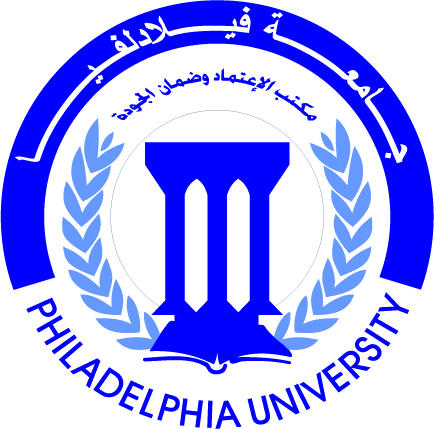 جامعة فيلادلفياPhiladelphia  University1رقم الإصدار:   (Revision)الجهة المصدرة:   عمادة البحث العلمي والدراسات العلياجامعة فيلادلفياPhiladelphia  University2017-9-26التاريخ :الجهة المدققــة:  عمادة التطوير والجودة جامعة فيلادلفياPhiladelphia  University1-3عدد صفحات النموذج:الجهة المدققــة:  عمادة التطوير والجودة جامعة فيلادلفياPhiladelphia  Universityتاريخ تقديم الطلب:    /     /تاريخ تقديم الطلب:    /     /عنوان البحــث:القارئ المستهدف:محكم البحـــث:الرتبة العلميــة:التخصص:التخصص:العنـــــوان:يمكن إضافة صفحات إضافية إذا لزم الأمريمكن إضافة صفحات إضافية إذا لزم الأمريمكن إضافة صفحات إضافية إذا لزم الأمريمكن إضافة صفحات إضافية إذا لزم الأمريمكن إضافة صفحات إضافية إذا لزم الأمرأهـــــداف البحث:أهـــــداف البحث:أهـــــداف البحث:أهـــــداف البحث:أهـــــداف البحث: